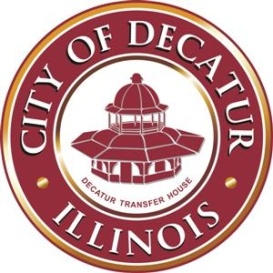 City of DecaturTreasurer’s ReportFiscal PeriodJanuary 1, 2021 – December 31, 2021Report filed with Macon County Treasurer’s OfficeOn file in Office of City Treasurer for public viewingOnline at www.decaturil.govCITY OF DECATUR, ILLINOISOne Gary K. Anderson PlazaDecatur, Illinois 62523TREASURER'S REPORT FOR FISCAL PERIODJANUARY 1, 2021 – DECEMBER 31, 2021Revenue Summary by fund typeGeneral FundLocal Taxes: Property Tax $11,210,404, Local Sales Tax $7,549,388, Utility Tax $7,552,633, Local Use Tax $2,837,974, Food & Beverage Tax $3,565,325, Hotel/Motel Tax $936,618, Other Taxes $2,783,614;Intergovernmental Receipts: State Income Tax and State Sales Tax $23,114,018Other Sources: Licenses and Permits $1,479,043, Fines and Forfeitures $894,876, Charges for Service $536,314, Interest $17,691, Miscellaneous $1,252,778, Issuance of Debt $0, Sale of Capital Assets $194, Net Transfers $(911,333);Total Receipts and Revenue $76,921,812Special Revenue FundsLocal Taxes: Property Tax $4,658,815, Local Sales Tax $77,891, Other Taxes $264,756;Intergovernmental Receipts & Grants: State Sales Tax $0, State Motor Fuel Tax $155,334, Other Taxes $264,756, State and Federal Operating Grants $1,868,563, Other State and Federal Sources $283,071;Other Sources: Fines and Forfeitures $251,077, Interest/Investment Income $31,836, Miscellaneous $1,353,106, Issuance of Debt $0, Sale of Capital Assets $23,687, Net Transfers $415,203;Total Receipts and Revenue $16,326,713Capital Project FundsOther Sources: Interest/Investment Income $4,276, Miscellaneous $4,228, Sale of Capital Assets $78,617, Net Transfers $1,627,000; Loan Proceeds/Issuance of Debt $3,293,115;Total Receipts and Revenue $8,504Debt Service FundLocal Taxes: Property Tax $1,335,510;Other Sources: Interest/Investment Income $1,100, Net Transfers $1,229,560;Total Receipts and Revenue $1,336,610Enterprise FundsIntergovernmental Receipts & Grants: State and Federal Grants $6,838,364;Other Sources: Charge for Services Water Utility $31,660,355, Charge for Services Transit $194,879, Charge for Services Sewer Utility $6,553,685, Charge for Services Recycling Program $731,594, Charge for Service Storm Water $1,721,129, Charge for Service Fiber Optics $54,500, Interest $48,560, Miscellaneous $143,608;Total Receipts and Revenue $41,059,750;Internal Service FundsOther Sources: Charges for Services Internal $13,642,926, Interest $6,568, Miscellaneous $177,171;Total Receipts and Revenue $16,333,073Fiduciary Funds (Pension Trust Funds)Other Sources: Miscellaneous $14,055,338;Total Receipts and Revenue $14,055,338Component Unit (Civic Center)Other Sources: Fines and Forfeitures $839,695, Miscellaneous $440,146;Total Receipts and Revenue $1,279,841Payments made to outside vendors January 1-December 31st, 2021Vendors Paid $2,500 or more:3m Tcm Div. 19,069.37; A M Leonard Inc 2,731.90; A To Z Database 8,034.00; Adorama 29,491.19; Ads Environmental 33,248.20; Advanced Disposal 31,422.60; Advanced Plumbing & Bath 8,280.00; Aec Fire 19,943.62; Aecom Technical Services, Inc. 207,879.53; Aep Energy171,791.36; Aflac 39,499.21; African-American Cultural & 25,000.00; Air Gas Mid-America6,890.09; Air King 7,371.00; Air One Equipment 31,867.29; Alexander Chemical Corporation146,429.80; Alltech Electric, Inc 3,541.47; Alpha Drains Llc 4,050.00; Alpha Software, Inc.7,192.00; Altorfer, Inc. 20,613.81; Amazon Payments 43,741.53; Ameren Illinois 20,528.44; Ancel,Glink, Diamond, Bush, Dicianni & Krafthefer 4,500.00; Andco Consulting, Llc49,916.67; Angeltrax 19,002.40; Ann L Schneider & Assoc Llc 60,000.00; Architectural Expressions, Llp 27,027.50; Archivesocial, Inc 4,788.00; Area Disposal Service, Inc 35,479.95; Area Wide Reporting Services 3,402.95; Arthur J Gallagher Risk Mgt 1,238,394.51; Asher, Gittler & D'alba, Ltd 2,527.20; At & T 2,539.82; Atlas Travel 8,135.14; Aupperle, Dale Or Dyan16,382.81; Aupperle, Ryan Or Rachel 5,460.94; Axon Enterprise, Inc 21,164.62; Azavar Audit Solutions 39,649.00; B & B Glass 23,261.76; B & H Photo 23,845.07; B&F Construction Code Services, Inc 5,197.71; Baird Public Finance 171,328.87; Baker & Taylor Co 117,440.87; Barbeck Communications Group 16,126.50; Barbee, Lawrence C194,851.00; Barr & Robison Services, Inc 6,361.00; Baum Motor Co 3,450.97; Bavmann, Steven M 2,547.85; Beautify Decatur Coalition 15,000.00; Bec Enterprises 6,916.33; Beecher Emission Solution Technologies, Llc 41,600.52; Beelman Trucking 6,459.41; Benson, David 4,067.76; Best One Tire Of Central Il 54,996.99; Bibliotheca, Llc 3,120.11; Billingsley Enterprises, Inc 4,399.20; Binder Plumbing & Heating, Inc 9,510.33; Biosystems, Inc. 6,441.00; Blank, Wesselink, Cook & Assoc 26,835.00; Block X Block 16,920.23; Blue Cross Blue Shield Of Illinois 13,316.19; Blue Medicare Rx 4,869.41; Blunier Implement, Inc 3,850.33; Bob Ridings 11,775.95; Bodine Communications 80,179.49; Bodine Electric 1,347,592.23; Bonnett, Lisa 30,000.00; Bourne Transit Consulting Llc 8,592.49; Branum Recycling 16,920.00; Brewster Investigations 10,010.00; Bridgeall Libraries Limited 12,500.00; Bridgestone/Firestone 31,213.44; Brink's, Inc 11,408.90; Brown, Hawkins, Basola & Mattingley 294,296.98; Browns, Inc 3,497.00; Build America Mutual 71,029.69; Burdick Plumbing & Heating Co Inc 2,492,666.45; Burgett, Evan 7,000.00; Burns & Mcdonnell Engineering Company Inc 57,704.44; Busey Bank 1,537,104.55; Bw Of Decatur, Llc 532,855.54; C C Fire Equipment Co Inc. 4,974.10; Campion, Barrow & Associates 7,755.00; Cavanagh & O'hara Llp 66,524.34; Cdm Smith 9,382.02; Cds 124,402.50; Cdw Government Inc 183,527.59; Cellebrite Usa, Inc. 8,600.00; Center For Internet Security Inc 22,950.00; Center For Land Reform, Inc 25,000.00; Center Point Large Print 2,818.80; Central Il Staffing Services, Llc 4,440.62; Central Illinois Land Bank Authority 184,550.00; Central Illinois Scale Company 7,346.99; Central Illinois Security Co 5,587.28; Central Illinois Title 181,540.32; Chamber Of Commerce 3,870.00; Chapman And Cutler 85,000.00; Childrens Museum Of Illinois 200,224.00; Chlic-Chicago 404,147.86; Christy-Foltz,Inc 13,512.28; Cirdc 2,123,097.34; City Of Decatur 1,090,714.27; Clark Dietz, Inc. 209,906.71; Clark, Baird, Smith Llp 108,160.52; Cliftonlarsonallen Llp 110,476.18; Cline, Todd 5,431.27; Closen, Justin/Holly 3,095.01; Cloudpoint Geographics 14,800.00; Clow Controls & Service Inc. 21,744.80; Coe Equipment 1,109,243.40; Cole Counseling Services 4,800.00; College Of Dupage 8,219.00; Collins, Radja & Hartwell 2,712.50; Com Microfilm Company, Inc 9,543.56; Comcast 17,017.44; Comfort Suites 12,678.60; Commercial Mail Services 90,474.06; Community Investment Corp 71,302.42; Compass Minerals America Inc 237,147.91; Concentric Integration 125,820.22; Consociate Group 171,357.90; Contractors Recycled Material 31,753.42; Cooke & Bieler 63,619.14; Copperfasten Technologies Limited 24,738.45; Core & Main 61,336.75; Corn Belt Energy Corporation 2,754.76; Cps Hr Consulting 7,159.00; Cqi Associates, Llc 12,900.00; Craig, Carol 4,050.00; Crawford Murphy & Tilly Inc 457,756.43; Crossroads Truck Equipment 10,660.85; Crown Nissan Of Decatur 9,566.07; Cues 3,150.00; Culy Contracting Llc 108,770.00; Cummins Midstate Power Inc 88,130.06; Custom Service Crane Inc 8,052.22; D Binder Mechanical, Inc 4,966.00; D&D Custom Wood Working 5,650.00; D&D Custom Wood Working 5,650.00; Dash Medical Supply 3,745.20; Dcc Marketing, Llc 6,023.00; Decatur Area Arts Council 12,500.00; Decatur Area Convention And 270,200.00; Decatur Auto Body 12,909.90; Decatur Blueprint, Inc. 8,353.50; Decatur Civic Center Authority 1,414,373.36; Decatur Electronics, Inc 6,675.00; Decatur Fence 6,655.00; Decatur Macon Senior Center 71,000.00; Decatur Park District 21,089.46; Decatur Spring 6,270.90; Decatur Tribune 9,694.20; Deetta Jones And Associates Llc 48,000.00; Dell Inc. 94,048.12; Denora Water Technologies, Inc 10,919.25; Development Strategies 3,340.00; Diversified Inspections,Inc. 5,849.02; Dlt Solutions, Inc. 10,355.40; Docusign Inc Lockbox 3,988.00; Doggett Freightliner Of South Texas Llc 184,915.00; Donnelly Automotive 10,531.98; Doolin, Jeremy S 18,816.55; Door Specialty-Overhead Door Co 12,688.71; Dove, Inc. 319,340.25; Dr Carmella Braniger, Phd 2,992.50; Drake Scruggs 3,533.96; Duke's Root Control, Inc 169,396.78; Dunker Electric Supply,Inc 13,580.48; Dunn Company 3,773,006.41; Dynagraphics 18,256.48; E.J. Equipment 16,968.06; E.L. Pruitt Co 270,495.21; Earth Services 4,482.40; East Side Marine Inc 14,939.22; Ebsco Industries, Inc 95,793.47; Economic Development Corp 77,500.00; Egizii Electric, Inc 49,806.36; Electrical Service Co.,Inc 10,537.38; Emergency Medical Products 5,586.63; Emergency Telephone Services Board 18,533.32; Emulsicoat Inc 13,150.40; Ennis - Flint Inc. 14,337.27; Entler Excavating Co 500,127.85; Envisionware, Inc 3,881.00; Erickson Davis, Attorneys 4,770.00; Eso Solutions, Inc 3,425.74; Evergreen F.S. 1,780,802.78; Evergreen Hospitality Llc 18,802.17; Everside Health Llc 1,132,891.46; Evoqua Water Technologies Llc 159,326.65; Experian 3,133.46; Express Services, Inc 203,724.68; Factory Motor Parts 5,397.00; Fairview Heights Police Pension Fund 92,839.50; Faro Technologies Inc 88,611.61; Fastenal Industrial 8,843.99; Faster Asset Solutions, Inc By Ccg 15,619.24; Feathurstun, Gaumer, Et Al. 32,411.55; Federal Signal Corporation 21,767.00; Fehr-Graham & Associates 23,750.00; Felmley-Dickerson Co 2,434,011.17; Findaway 3,796.72; First Mid Illinois Bank And Trust 143,811.76; First Mid Insurance Group 96,002.00; Firstech, Inc 57,700.40; Fisher Scientific 3,364.57; Flock Group Inc 187,500.00; Flora Bank And Trust Known As Trust 105 5,000.00; Florissant Psychological Services 3,900.00; Footworks 9,771.78; Gale Group, Inc. 15,839.58; Gallagher Bassett Services 175,699.80; Gall's 4,696.60; Garratt Callahan 7,159.55; Garver Feeds 3,171.08; Gayle Harbison 21,504.68; Gemini Group L.L.C. 2,961.00; Genex Services, Llc 11,160.00; Geocko, Inc 32,000.00; Gillig Corporation 1,598,808.29; Global Environmental Products, Inc 11,018.24; Global Industrial Company 5,485.41; Gms 2,897.85; Govdeals, Inc. 6,177.90; Govhr Usa, Llc 5,375.00; Granicus 19,461.75; Grayshift Llc 38,175.48; Greentrac, Lloc 64,460.00; Grimco, Inc 2,946.13; Habitat For Humanity 144,345.05; Hach Co. 13,543.62; Halsey's Hydraulic Service 14,091.86; Hanson Professional Services, Inc 6,847.88; Harrison Management Group Llc 7,593.69; Hawk Analytics 7,980.00; Hawkins Chemical, Inc. 2,530.00; Health Care Services Corporation 9,484,406.29; Helena Chemical Company 2,656.75; Herald & Review 11,986.73; Hickory Point Bank 168,464.19; Historical Information Gatherers 4,460.00; Hoadley Auto Body, Inc 4,829.17; Hockaday, Jeffrey 3,578.60; Hogan Grain 13,573.26; Homer Tree Care Inc 67,500.00; Houck Transit Advertising 3,354.00; Hr Source 12,455.04; Hshs Medical Group 45,124.50; Human Capital Development 25,000.00; Huntington Public Capital Corp 52,805.22; Hutchins, Jr, Charles G 276,393.25; Ibm 11,390.00; Icma 2,731.46; Ideal Environmental Eng. 89,854.70; Idexx 8,484.13; Ihls-Oclc 52,895.16; Il Dir Employment Services 14,128.25; Il Public Transportation Assn 17,000.00; Il Workers' Compensation Commission 5,957.04; Illini Fire Equipment 5,218.91; Illinois Central 20,460.89; Illinois Dept Of Innovation & Technology 55,771.32; Illinois Dept Of Transportation 12,417.33; Illinois Epa 2,103,043.53; Illinois Municipal League 3,500.00; Illinois Oil Marketing Equipmt 2,527.03; Illinois Power Marketing 2,393,810.03; Illinois Public Risk Fund 630,279.21; Illinois State Police 114,690.66; Illinois State Treasurer's Office 8,000.00; Ill-Mo Welding 44,613.68; Imagetrend 28,595.00; Imco Utility Supply 25,348.92; Indelco Plastics 4,428.16; Industrial Rubber & Supply 9,146.99; Ingevity Corporation 404,785.50; Innerspace Environmental 43,125.00; Innovative Construction Management Services, Inc 52,327.50; Insituform Technologies Usa, Inc 1,009,107.30; Intera Inc 188,768.16; Interior Specialty Construction Inc. 258,340.78; Intoximeters, Inc. 4,790.00; Ip Plaza, Llc 517,583.65; Irving And Peter R Meyers Ptr 7,650.00; Itoa 4,175.00; Itron, Inc. 55,619.86; Iv Container, Inc. 46,452.00; J Cummings Plumbing Llc 7,565.00; Jack B Teplitz & Associates 3,500.00; Jackson Family Limited Partnership 61,349.72; Jackson Ford 21,423.37; Jandi Services 258,982.00; Janvrin Plumbing, Inc 6,430.00; Jessica Hill Consulting Llc 29,984.02; Jim Kaufman 28,500.00; John Deere Company 16,936.93; John Henry Foster Company 4,653.80; Jones & Thomas 6,130.00; Jrh Services, Llc 190,124.00; Julie, Inc. 9,299.34; Jwf Specialty 379,885.54; Kanopy 4,353.00; Kc Supply Hodlings, Llc 4,439.49; Kenney's Ace Hardware 6,935.26; Key Strategic 120,991.25; Kiesler's 17,335.91; King Lar 60,684.55; Kinney Contractors, Inc. 942,801.04; Koenig Body & Equipment 3,469.19; Kone Inc. 19,313.06; Kretsinger, Jason 3,672.49; Kurent Safety, Inc. 20,783.98; Kyle Lance Risby 50,000.00; Lancer Insurance Company 27,736.50; Landmark Ford 49,298.00; Larson Family Real Estate 46,671.15; Lawson Products Inc 3,821.72; Legal & Liability Management Institute 5,575.00; Letac, Mtu 10 7,955.00; Liaison Home Automation, Llc 17,746.50; Liberty Mutual Insurance Co. 9,941.00; Library Ideas, Llc 4,579.52; Lifeworks Us Inc. 13,910.40; Lincoln Coop Apartments 19,053.74; Liquidity Services Operations Llc 13,492.50; Ln Curtis And Sons 8,165.00; Lowe's 13,512.04; Lugari, Ronald L 13,696.25; Luka Company, Inc 87,389.67; M & M Pump 5,582.30; M & O Environmental Company 15,950.00; Mack Sales & Service Of Decatur 3,368.61; Macon Co Highway Dept 13,943.10; Macon County Auditor 1,093,517.44; Macon County Circuit Clerk 28,843.94; Macon County Collector 40,709.07; Macon County Health Dept 30,000.00; Macon County Recorder Deeds 113,439.00; Macon County Sheriff 6,741.52; Macon County Title 324,825.00; Macon County Trustee 19,512.00; Macon Cty Soil & Water Cons 114,931.92; Macqueen Emergency Group 134,479.70; Map Automotive 35,444.89; Marquis Beverage Service 4,981.35; Marsha L Combs-Skinner 7,259.98; Martin Equip Of Il.,Inc. 41,557.90; Martin Equipment 7,261.78; Masco Packaging 6,638.50; Mason, Todd A 4,813.45; Matco Tools 7,907.10; Matthew Bender & Co, Inc 9,099.84; Maxwell Countertop 4,964.00; Mcc Network Services 50,000.00; Mcgorray, Charles 2,891.70; Mcletc 70,325.25; Mesirow Financial Investment Management, Inc 40,489.04; Michael L Doolin 14,772.70; Microsurfacing Contractors Llc 1,077,488.69; Mid Continent Testing 2,705.00; Midamerican Energy Co 171,458.76; Midland Paper Company 12,164.55; Midstate Overhead Doors 13,722.68; Mid-States Transmission Serv. 13,285.00; Midwest Construction Materials 7,282.89; Midwest Credit & Collection 29,227.84; Midwest Diving Specialists 10,100.00; Midwest Engineering And Testing, Inc 31,372.50; Midwest Fiber 122,424.31; Midwest Meter 31,353.06; Midwest Public Safety 37,392.00; Midwest Tape, Llc 117,883.92; Miles Chevrolet, Inc. 4,812.07; Miller's Studio Of Photography 8,850.00; Millikin University 5,775.00; Milliman Usa 32,800.00; Mississippi Lime Company 1,225,743.01; Mobile Communications America, Inc 6,935.57; Mobotrex 64,524.00; Mohawk Mfg & Supply Co 9,523.03; Monsido Llc 3,915.00; Moody's Investors Service 25,000.00; Morgan Distributing Company 308,989.09; Morrow Brothers Ford Inc 997,335.00; Morthland, Wendy 4,689.20; Morton Salt 39,776.12; Motion Industries, Inc. 9,841.02; Motorola Solutions 184,687.00; Msa Professional Services, Inc 8,095.26; Muncie Reclamation Supply 17,574.69; Municipal Emergency Services 69,612.51; Municipalh2o.Com 4,200.00; Murray And Trettel, Inc. 8,550.00; Murrell, Leoma 5,058.90; Mv Public Transportation, Inc 6,176,479.53; Mwr Consulting, Llc 10,000.00; N A P A 49,559.53; Nalco 18,951.68; National Band & Tag 2,713.00; National League Of Cities 6,409.00; National Testing Network 6,498.00; National Water Main Cleaning Company 4,129,216.05; Nationwide Background Screening Inc 4,367.54; Ncpers Group Life Ins 10,648.00; Necf Ship Program 150,000.00; Neogov 13,873.71; Neuhoff Media Decatur, Llc 50,080.00; Newsbank, Inc. 17,894.00; Nichols Janitorial Supply Corp 9,662.04; Nicki Bond 2,550.00; Niemann Foods Inc 274,185.50; Norfolk Southern Corporation 16,025.65; Northgate Pet Clinic 4,064.78; Northwater Consulting 467,160.73; Northwestern Univ Safety Division 8,670.00; Oak Bros Tree Care & Removal 50,250.00; Old Kings Orchard 7,160.00; Opengov, Inc 67,750.00; O'reilly Auto Parts 16,851.12; Pace Analytical Services, Llc 5,817.76; Pace Hospitality, Llc 68,777.04; Palmer Tire & Auto Service 21,425.93; Paper Roll Products 2,547.50; Parkland Environmental Group Inc 473,830.00; Patron Point, Inc 8,500.00; Paul Schaefer 3,270.04; Paul Tree Farms Llc 162,810.00; Pbc Guru 3,500.00; Pealer, Jason 50,280.00; Peerless Cleaners, Inc 14,305.00; Peerless Network, Inc 41,191.69; Peterbuilt Central Illinois 3,025.24; Pierce Manufacturing, Inc. 101,178.00; Pioneer Production Services, Llc 29,400.00; Plocher Construction 6,827,295.60; Pnc Equipment Finance, Llc 77,541.04; Police Dept 50,000.00; Postmaster 199,633.00; Power Dms 83,658.60; Power Plus 5,699.00; Power Supply Of Illinois 5,596.75; Prairie State Bank & Trust 2,614.53; Presidio Networked Solutions Group Llc 306,058.05; Product Llc 11,200.00; Proquest Information & Learning 8,276.98; Provantage Llc 3,747.80; Psa-Dewberry Inc 73,939.16; Pulltarps Mfg. 3,719.62; Quill Corporation 8,378.77; R&R Services 20,787.60; R.D. Mcmillen Enterprises 13,997.08; Rahn Equipment Co. 27,432.74; Railpros 11,370.00; Ray O'herron Co., Inc. 143,037.94; Record Automatic Doors, Inc 23,372.00; Regions 40,910.84; Regions Bank, Trustee, Trust No 2395 4,427,282.17; Regions/Credit Card 287,843.48; Richland Community College 33,730.15; Rise Community Development 25,172.63; Robert Raps 7,099.00; Romer Brothers 9,225.00; Ross & White Company 18,652.94; Rush Truck Center 66,578.12; Saltus Technologies, Llc 7,904.00; Sandoval Custom Creations, Inc. 3,738.00; Sanitary District Of Decatur 4,435,305.68; Saps Estate Llc 6,293.76; Scott Koester 6,867.17; Scotwood Industries 8,333.24; Segall Bryant & Hamill 41,906.34; Seven Isles Capital Llc 3,048.41; Shackelford, Lawrence H. 63,506.25; Shannon Chemical Corporation 65,919.00; Shemilah Outreach Center 123,601.40; Shindler And Joyce 3,034.57; Sidener Environmental 14,633.67; Sikich Gardner & Co., Llp 58,769.75; Singlewire Software, Llc 2,500.00; Sirchie 4,363.64; Sista Girls & Friends Inc 15,000.00; Skalon, Christopher 2,645.00; Sks Engineers, Llc 8,818.75; Sky's The Limit Tree Service 14,000.00; Sloan Implement Co. 13,550.31; Smith Family Partnership, Llc 24,146.60; Snap-On Industrial 17,980.63; Soules, James G 25,000.00; Southside Improvement Association 18,293.31; Spannaus, Fred W. 21,710.00; Speer Financial, Inc 26,216.25; Springfield Electric 17,201.62; St Louis Small Business Empowerment Center 7,500.00; Stackmap, Llc 3,168.00; Standard Insurance Company 122,219.75; Star Silkscreen Design, Inc 18,216.00; State Employees' Retirement System 78,913.14; Stein, Terry 4,460.21; Stenger Professional Services 5,400.00; Steve's Trucking, Inc. 205,941.00; Striglos/Haines & Essick 30,551.60; Stringer, Beth E 16,554.00; Stryker Sales Corporation 12,134.60; Sumuri Forensics Simplified 41,276.00; Superion 106,333.61; Sure Sharp 7,402.15; T & B Automotive Equipment Sales & Service 53,194.83; T & E Properties, Llc 5,000.00; Tapco 3,562.04; Targetsolutions Learning 22,451.08; Taylor, Terrence A 3,000.00; Te Pest Control Inc 7,367.00; Tech Electronics 15,115.05; Techsoup Global 3,123.00; Tele-Scan 500,825.84; Teska Associates, Inc 59,875.20; The Bank Of New York 271,700.00; The Beckett Group 24,390.00; The Music Shoppe, Inc 3,164.85; The Solvr Group 6,870.00; Thomas Ellzey 53,540.01; Thompson Electronics Co. 8,997.50; Tica, Inc. 28,213.00; Tiles In Style Llc 23,880.00; Tkb Associates, Inc. 19,200.00; Top Quality Roofing Co. 4,730.00; Toyota Lease Trust 17,586.02; Traffic Control Corp. 49,017.00; Traffic Technical Support 2,935.00; Tramik Corp 7,907.61; Trane Us Inc 4,610.84; Traughber, Harold 3,794.40; Treas-Petty Cash 5,166.51; Treasurer, State Of Illinois 274,656.41; Treas-Water Funds 31,138.37; Truck Centers, Inc. 38,169.45; Trump Direct 94,542.58; Twin Supplies, Ltd 23,704.00; Tyler Technologies, Inc 246,406.95; Tymco Inc 301,958.50; U.S. Bank 12,255,883.03; Ugsi Chemical Feed, Inc 3,749.83; Unique Management Services 7,149.26; United States Geological Survey 21,250.00; United Systems & Software 10,641.70; Univar Usa Inc 35,425.62; University Of Illinois 100,057.81; Us Aluminate Co. 344,168.78; Usabluebook 15,685.10; Usic Receivables, Llc 197,881.54; Utility Service Company, Inc. 143,549.73; Vandevanter Engineering 28,766.10; Vcna Prairie Illinois, Inc 94,248.93; Verizon Wireless 194,884.52; Virtra 4,105.20; Vitals 4,735.00; Vulcan Materials Company 6,533.38; Vulcan Signs 9,107.00; W W Grainger, Inc. 56,540.97; Wallender-Dedman Printing 11,675.00; Warehouse Direct 16,726.84; Warning Lites Of Southern Illinois, Llc 33,500.00; Waste Management 692,485.54; Watch Systems Llc 4,000.00; Watts Copy Systems 78,653.69; Webster & Associates, Inc 2,700.00; Wejt, Wyds, Wznx 7,020.00; Wells Fargo Bank Na 41,084.45; West Coast Uniforms And Accessories 2,757.35; West Group 21,175.55; Wet Services Llc 2,781.24; White's Auto Body 3,670.84; Whks & Co. 103,033.57; Wiese Planning & Engineering 4,350.46; Wiley Office Equipment 65,978.98; William Clancy Coleman 90,440.00; Wittmer, Andrew 4,685.60; Wj Scott Company 58,859.88; Woodford Homes, Inc 30,882.00; World Archives Midco, Llc 5,965.00; World Book, Inc 4,566.98; World Trade Press 2,800.00; Zencity Technologies Us Inc 3,500.00. Payments made to outside vendors January 1-December 31st, 2021Vendors Paid $2,500 or less:101 Main Place Llc 10.12; 2-M Properties Inc 10.25; 52 Stairs Studio Inc 336.00; Aaa Trophies 50.00; Aaslh 345.00; Accurint 1,507.85; Adm-Ah 49.78; Admin Refunds 1,700.00; Adobe, Inc 839.76; Advantage Counseling 900.00; Advantage Signs & Graphics 1,789.99; Afscme Council 31 210.00; Agarwal, Roop 7.71; Ahw 1,425.87; Air Caster Corporation 27.87; Airweld Industrial Gases & Supply 1,039.08; Alegria, Andrew 150.00; Alexander, Keith 531.12; Aliabadi, Massoud 13.47; Allen County Sheriff's Office 120.00; Allerton Public Library District 24.98; Allison, Brian D 29.02; Allmax Professional Solutions, Inc. 1,890.00; Althoff, Kim 59.67; Amaya, Alex 510.00; Ambassadors For Christ Ministries 12.16; American Bar Association 285.00; American Library Association 283.00; American Planning Association 380.00; American Solution For Business 1,929.23; American Water Works Assoc 1,241.00; Analytical Technology 58.11; Andrews, Julie 204.00; Apl Clinical Pathology 136.80; Appeon Inc 1,790.00; Apwa 2,035.00; Apwa-Illinois Chapter 1,150.00; Aramark Uniform Services, Inc. 1,115.51; Arapahoe County Sheriff's Office 50.50; Ardc 1,155.00; Argenta-Oreana Public Library District 15.00; Arrow Master 394.55; Arrowhead Forensics 1,857.43; Ascap 780.00; Aten, Sarah 15.00; Atlas Lock Inc 311.00; Auto Glass Center 987.89; Available Auto Truck Parts 50.00; Baer, John 56.00; Ballinger, Catherine/Michael 17.01; Ballinger, Michael J 32.72; Banner Fire Equipment 712.73; Barbee, Vincent D. 309.00; Barnes, Sarah E. 16.47; Barr, Scott 110.74; Barry G Cloyd 500.00; Barry, Michael 300.00; Basil, Tom 27.28; Bastien, Floyd 150.00; Bayscan Technologies 1,656.00; Bearing Headquarters Inc 878.49; Beasley, Christina 15.00; Becker, Jodi 255.00; Beck's Engraving & Rubber Stamps 338.64; Beery, Alex 268.89; Beery, Chad 65.92; Bell, Brian M. 986.31; Bellessa, Halle 15.00; Benedict, Rachel A 80.00; Benson, Dean Or Becky 35.00; Bequette, Amanda 15.00; Bergschneider, Chris 701.00; Berry, Dustin L. 50.57; Bethalto Public Library 24.99; Bickers, Greg 57.89; Binnicker, Linda S 64.08; Birkey's 333.83; Birschbach, Jeffrey L. 79.89; Bishop, Susan 15.00; Bitgood, Steven R 42.00; Black & Company 1,167.55; Blancett, Travis 1,000.00; Blankenship, Ryan L. 85.49; Bledsoe, Lucas 444.00; Blue Sky Investing, Llc 11.09; Blueally Technology Solutions 1,239.84; Bmi General Licensing 711.97; Bob Brady Auto Mall 1,380.11; Bobbie Lanes Bbq 279.80; Bobbie Lanes Bbq, Llc 686.28; Bobby Jones Associates, Inc 1,500.00; Bobcat Of Springfield 1,986.67; Bold Machine Works,Inc 1,221.75; Bolinger, Charles 35.00; Bookpage 390.00; Borders, Kyle 120.00; Borowczyk, Ronald 758.67; Bowman, Byron 94.31; Box Alarm Grilles, Llc 1,344.00; Brackett, Pattie 252.00; Bradford, Shalondrelle M. 333.09; Brandel, Shane 605.00; Brewer, Jessie 150.00; Brewster, Connie K 300.00; Bridges Court Reporting 801.47; Bright, Christopher 150.00; Brinkoetter & Assoc Realtors 17.78; Brinkoetter & Associates 25.20; Brinkoetter And Associates 14.50; Brinkoetter, Patricia A 156.63; Brodart Co. 491.52; Brooks, Larry 495.65; Brooks, Lashonda 112.34; Broward Co Sheriffs Office 200.00; Brown, Dorothy C 430.20; Brown, Kalib 1,000.00; Brown, Mary L. 88.46; Brownells, Inc. 365.95; Brownfield, Justin 130.00; Bruce, Cliff 35.00; Bruce, Matthew 300.00; Bruce, Michael R 64.34; Bruns, Jason 148.75; Burgess, Tyler 128.99; Burgett, Elliott Or Alisha 30.00; Burnett, Priscilla A 49.19; Burwell, Brenda J 51.36; Butler, Tori 320.01; Cablecast Community Media 800.00; Cahokia Public Library District 30.00; Calfee, Patty 1,608.00; Calm.Com Inc 1,776.00; Calser Corporation 613.09; Canadian County Sheriff's Office 100.00; Carlson, Anna Marie 105.00; Carpet Weavers 1,407.10; Castelli, Marge Or Frank 35.00; Castle, Troy 306.00; Catlin Public Library District 12.00; Cch 197.39; Central Il Fire Chief Assoc 70.00; Central Illinois Trucks 1,214.96; Champaign Co Sheriff's Office 630.00; Chance, Scott D. 13.05; Chaney, Kelly M. 95.17; Charleston Carnegie Public Library 11.00; Charlotte Co Sheriff's Office 60.00; Charro Corporation 1,160.27; Chastain & Associates, Llp 1,800.00; Chemco Industries, Inc 1,044.44; Cheng, Kevin 75.15; Chicago Parts & Sound Llc 2,448.50; Chippewa County Sherriff's Office 55.00; Chrisman Public Library 15.99; Cindy's Delight 120.00; City Of Monticello 1,068.47; Clark, James 150.00; Clark, Karin 30.00; Clark, Tammy R. 19.04; Clayton Co Sheriff's Ofc 50.00; Clerk Of Circuit Court And Comptroller 9.00; Cleveland, Jim/Joy 11.64; Cleveland, Joy 35.60; Cleveland, Joylene J 216.51; Clifton Moving & Storage Inc 200.00; Cobb, Mark 15.00; Cody Walker 2,000.00; Cohen, Alvin 244.17; Colbert, Tom 150.00; Colbert, Zachary 2,228.05; Coleman, Adam 150.00; Collin Co Sheriff's Office 225.00; Comcast Cable Communications 25.26; Compliance Signs.Com 591.92; Confidential On Site Paper Shredding 2,399.29; Connor 848.62; Contra Costa County Ofc Of The Sheriff 40.00; Cook Co Sheriff's Office 780.00; Cook, David 64.00; Cook, Tom 804.00; Couch, Barbara K. 73.65; Countryside Vet Service Llc 190.00; Covert Track Group 1,200.00; Cox, Todd 95.60; Cre8tive Glas 1,225.00; Credit Acceptance Corp 275.87; Crisman, Teresa L. 89.02; Crossroads Truck Solutions 692.86; Crowe, Gregory 29.48; Crutchfield Properties 53.00; Crutchfield, Christiana 15.00; Cummins, Mc Kowan, West 798.70; Cummins-Allison Corp 467.00; Currie, Jennifer C. 250.27; Curtis, Joseph 15.00; Custom Trophies 228.00; D & D Emulsion 2,046.02; D & O Properties 0.01; D & O Properties 12.68; Dale Binkley 592.50; Daniel, Matthew W. 83.26; Daniels, Jon Or Angela 30.00; Daniels, Matthew 600.00; Danner, Jason 1,590.00; Danny's Muffler 924.30; Danville Public Library 22.00; Data Business Equipment Inc 964.90; Daugherity, Saundra L. 162.28; Davidson Co Sheriff's Office 126.00; Davison, Jean 145.00; Dean, Angela 975.00; Decatur Auto Parts, Inc. 261.94; Decatur Bar Association 150.00; Decatur Bolt, Inc 1,875.84; Decatur Club 1,519.18; Decatur Conference  Center & Hotel 20.00; Decatur Country Club 704.70; Decatur Detail 450.00; Decatur Junction Railway Co 1,041.00; Decatur Memorial Hospital 270.00; Decatur Police Auxiliary Unit 150.00; Decker, James 30.00; Delatte, Christopher R 437.99; Demco Inc 1,666.53; Deranian, Marcus S 237.86; Derbort, Jason 120.00; Derby, Cindy 15.00; Detection Instruments Corporation 2,218.95; Detection Security Co., Inc 1,028.40; Dick Van Dyke Appliance World 547.27; Direct Legal Support, Inc 80.00; Disc Replay 70.86; Displays2go 977.93; Dolly, Lida Jo 78.88; Donaker, Michael 2,243.77; Dorsett, Dillon 150.00; Douglas County Sheriff's Office 50.00; Douglas County Sherrif's Office 48.00; Dowd, Timothy 265.26; Downs Insurance Agency 898.00; Dr James E Davis Jr Od 600.00; Drollinger Tools Llc 1,512.30; Dupin, Charles M 88.67; Duraco Inc 368.01; Durbin, Jeremy 150.00; Duso, Richard B. 11.39; Duval Co Sheriff's Office 40.00; Earles, Brian 60.00; Eddinger, Robin 15.00; Edna Dairy Ventures Llc 219.25; Edwards, James 1,821.53; Effingham Public Library 64.94; Efurnituremax, Llc 45.60; Elder, Neil 670.50; Elineup Llc 600.00; Elite K-9, Inc 447.97; Elmer E. Venters 325.00; Elwin Tree Farm Inc 250.00; Elzy, Lacie 2,230.25; Embroidered Expressions, Llc 1,838.20; Emd Millipore Corporation 2,050.18; Emmerd, Mike 150.00; Empowerment Opportunity Center 35.72; Environmental Discovery Inc 1,400.00; Environmental Resource Assoc. 374.95; Erickson, Trisha J 101.36; Estate Of Thomas A Mckey 11.68; Ethell, Erik 130.85; Eurofins Eaton Analytical, Llc 860.00; Evans, Felicia 118.75; Evans, Mary J. 24.05; Evapar, Inc 232.98; Eversole, Brian 429.96; Eytchison, Katie 584.83; Family Dollar Inc 705.51; Family Lease Llc 53.32; Famous Ghotra Inc 17.11; Farris, Sherri K. 396.92; Fbinaa Railsplitter Division 375.00; Fedex 656.84; Fedex Freight 1,544.18; Fellows, Kelli D 14.41; Fenton, Kory 136.56; Ferrer, Rachel L 91.24; Finkbiner Equipment Company 316.98; Fire-Dex Gw, Llc 459.46; First Illinois Ag Group 1,275.00; First Mid Bank And Trust 11.59; Flannery, Kara 626.62; Fleet Pride 467.98; Flowers, Bryson R. 33.84; Force America, Inc 1,609.43; Foremost Truck & Trailer 305.48; Forestry Suppliers, Inc. 401.83; Forsyth Public Library 199.74; Fort Bend Constable Precinct #2 80.00; Foster, Jeffrey 150.00; Franklin, Sara Or Bill 15.00; Frazier, Alix 479.75; Freedom Assembly Of God 62.25; Frontier 104.92; Frontier Technology, Llc 1,405.00; Frost, Marissia 50.00; Fuentes, Marcos 1,048.80; Fuller, Treylon 623.64; Fulton County Sheriff's Office 53.00; G & H Marine 375.00; G. Bradley Publishing Inc 750.00; G7 Properties, Llc 11.78; Gabriel, Aly 204.00; Garcia, Joseph D. 54.46; Garman, Ross 131.65; Garner, Valerie L. 102.00; Garrett, Travis 150.00; Garrett, Zach 408.00; Gatehouse Media Illinois Holdings, Inc 128.00; Gaylord Bros. 1,535.98; Ge Money Bank/Amazon 1,710.52; General Fence 1,395.00; Getz Fire Equipment 303.00; Gfs Chemicals, Inc. 185.02; Giggles, Inc 900.00; Gillen, Scott 124.54; Gillespey, Kurt 9.78; Gilman, Scott 300.00; Girard, Jordan 15.00; Girard, Jordan 92.00; Gj Builders Hardware, Inc. 649.56; Glasscock, Mary 3.66; Glen Carbon Centennial Library District 39.99; Gm Millwork Inc 980.00; Goedecke Inc. 1,871.25; Goetz, Melissa 35.00; Gollahon, Rebecca A. 8.23; Gorrell, Kyle 450.00; Gould, Roy W 144.99; Grace, Gordon 19.31; Graham Welding 1,186.24; Greenwell, David 249.23; Greg Hahn 1,163.24; Gregory, Lisa 75.00; Griffy, Paige 352.16; Grohne, Steven R 75.11; Gundy, Gary 254.00; Gunter, Jennifer 66.69; Guthrie, Robert 116.82; Gutierrez, Maribel K. 21.60; Gutierrez-Seal, Shannon 134.00; Gwinnett Co Sheriff's Office 50.00; H & E Equipment Services 1,682.00; H & G Properties, Llc 16.68; H.D. Industries 377.35; Haake, Nicholas 1,382.00; Hadley, Amy 45.00; Hadronex, Inc 2,104.00; Hagemeyer, Jamie 390.00; Halahan, Jean 385.12; Hale, Heather 40.00; Hallmark K9 446.50; Hamilton Connie 144.28; Hamilton County Sheriff's Office 84.00; Hamilton, Chenise 62.75; Hammon, Maria 35.00; Hannah, Paula 30.00; Happyornot Americas, Inc 1,188.00; Harding, Christelle 205.49; Hargadon, Steve 588.00; Harper, David Or Lataghia 35.00; Harris County Constable 300.00; Harshbarger, David 150.00; Hartman, Elizabeth 15.00; Havis 75.00; Hawkinson, Aubrey 204.00; Hawley, Megan 35.00; Hayner Public Library Dist. 18.99; Heartland Controls 1,192.69; Heavner, Beyers & Mihlar Llc 11.79; Helm Inc. 800.00; Helm, Eugene 50.00; Hendricks County Sherriff's Office 60.00; Henkel, Alissa 1,068.74; Henneberry, Kirk 6.87; Heritage Network Of Decatur 60.00; Hicks, Mary E. 181.65; Hicksgas 1,667.06; Higar Jr, Paul 150.00; Hill, Rita 15.00; Hill, William Brett 150.00; Hinds, Matthew 150.00; Hiser, Logan 30.00; Hocking, Evan M 150.00; Hollis, Jim 494.45; Holloway, Darrell 790.00; Holste, Charles A. 33.76; Holt-Shirley, Tracey 91.31; Hotsy Equipment 1,252.80; Hourans On The Corner 137.95; Hte Technologies 355.58; Hunt, Brian 140.63; Hurst Ed 32.00; Iaca 50.00; Iacp 1,813.00; Iafc 290.00; Iappo, Inc. 215.00; Ice Warp, Inc. 2,048.06; Ich Limited 20.81; Id Label 1,515.79; Il City/County Management Association 603.50; Il Dept Of Revenue 173.46; Il Institute For Local 550.00; Il Public Works Mutual Aid Network 500.00; Ileas 480.00; Iletsb Executive Institute 435.00; Illinois Audio 2,437.00; Illinois Audubon Society 25.00; Illinois Department Of Public Health 100.00; Illinois Dept Of Agriculture 240.00; Illinois Fire Chiefs Assoc. 600.00; Illinois Library Association 1,095.06; Illinois Notary Discount Bonding Co 163.90; Illinois Office Of The State 640.00; Illinois State Bar Association 865.00; Imhra 100.00; Imla 1,329.00; Imsa 300.00; Industrial/Organizational Solutions, Inc 821.00; Info Usa Marketing, Inc 680.00; Infosense Inc 995.00; International Code Council 376.50; Internat'l Police Mountain Bike Assoc 60.00; Internet Video & Imaging, Inc. 1,655.50; Ipoc 50.00; Ippfa 795.00; Ipwsoa 1,300.00; Irwin, John J 58.64; Isawwa 1,075.00; Itouch Biometrics 1,980.00; Jackson Jr, Herbert T. 116.27; Jackson, Joshua 150.00; Jackson, Toby 346.56; Jakesworld Design 1,890.00; Jbc Holdings Llc 23.42; Jd Properties Plus, Management Company 97.90; Jefferson County Sheriff's Department 300.00; Jelks, Ella 79.00; Jerseyville Public Library 39.92; John E Shively 1,900.00; Johnson Controls 512.50; Johnson County Sheriff's Office 60.00; Johnson, Delia 204.45; Johnson, Joshua A. 17.47; Johnson, Nicholas 64.00; Johnson, Rosemary J. 175.13; Johnson, Suzanne L. 124.61; Johnston City Public Library 15.00; Jones & Sullivan Enterprises, Inc. 2,256.74; Jones, Anthony L. 22.11; Jones, Brian W 60.71; Jones, Dennis 68.00; Jones, Matthew 1,150.00; Jones, Michael A 420.00; Jones, Shelly 82.52; Jordan's Nursery 270.00; Jtv Decatur 15 Llc 12.82; Jx Truck Center 535.13; Kaylor, Brian 90.00; Kent County Sheriff 150.00; Kidde Safety 247.38; Kindseth, Jon 191.88; King George County Sheriff's Office 75.00; Kirk's Automotive, Inc. 2,400.00; Kline, Daniel 144.85; Knaack, Thomas A. 464.36; Koehn, Kevin 150.00; Koester, Todd 1,494.65; Kosinski, Jack 813.33; Kraus, Justin 150.00; Krohn, Charlotte 84.15; Kuchelmeister, Jason 60.00; Kwd Auto 299.98; Lahniers, Diana 540.70; Lamb, Gary L 171.70; Landry, Kassie L. 189.26; Lange, Scott A 135.00; Langellier, Randy 170.00; Langston, Mark 150.00; Larry, Tonya M 9.24; Lauthen, Brian 68.00; Law Enforcement Records Managers Of Il 40.00; Law Enforcement Targets, Inc. 100.75; Law Enforcement Training Llc 1,000.00; Lawary, Michael 231.00; Lawrence County Sheriff's Department 50.00; Lawrence Public Library District 17.99; Layton, Roni 15.00; Le, Hao V. 8.53; Lhc-Illinois Home Health Care 20.79; Librarica Llc 1,519.95; Libraryworks, Inc 49.00; Licensing 1,332.88; Lift-U 331.70; Lighthouse Uniforms 1,859.14; Limani, Bujar 72.57; Lindvahl, Mark 132.00; Lockwood, Bradley 512.80; Lockwood, Brian 150.00; Lofton, Pearlie M 157.75; Logan County Sheriff's Department 45.00; Long Creek Township 298.12; Long Island Timely Process Servers 318.00; Loretta's 429.95; Los Angeles Co Sheriff's Office 160.00; Lucas County Sheriff 25.00; Lucas Subway Millikin 107.20; Lund Industries 502.80; Lynn Peavey Co. 464.43; Mabas 843.00; Mabry, Steve 148.74; Macon Conservation Dist 210.00; Macon County Development Group 15.26; Macon Resources, Inc. 58.68; Madison County Sheriff's Dept 252.00; Mahomet Public Library 56.89; Main Place Properties, Llc 18.00; Maldonado, Anthony 150.00; Mandernach, Brandon 150.00; Marion Carnegie Library 24.55; Marion County Sheriff's Office 80.00; Marquis, Scott 75.00; Marshal's Office 95.00; Martinez, Homer A 453.62; Maverik Marketing 1,062.34; May, Tim 584.00; May, Trevor 204.00; Mcbride, Shirley A. 34.70; Mccarty, Sharon R 79.37; Mccleary, Bryce 150.00; Mckarnen, Pat 150.00; Mckenzie, Luke 217.28; Mckinley, Lowell 482.45; Mclinton, Elijah 229.59; Mcmaster Carr Supply Co 1,040.30; Meador Investigations 75.00; Medline Industries, Inc 288.78; Med-Tech Resource, Inc. 1,246.46; Melton, Lucas 150.00; Merdon, Inc 2,175.00; Meyer, Rick 241.02; Mh Equipment Decatur 104.82; Mh Mediate 750.00; Michalski, Brian 300.00; Middlesex County Sheriffs Office 100.00; Mid-Illini Property Group, Llc 150.00; Midwest Archives Conference 55.00; Midwest Crisis Negotiators 1,875.00; Midwest Electronic Systems 400.00; Midwest Garage Door Co Inc 1,912.50; Midwest Title Loans Inc - Mw53 104.72; Midwest Transit Co. 985.41; Miller, Clifton 150.00; Miller, David 18.00; Miller, Randy 402.85; Ming Auto Body 1,619.73; Mississippi Valley Public Library Dist 54.95; Mitchell 1 2,448.00; Moore, Kristin 204.00; Morey, Brent 264.00; Morlan, Lori 15.00; Morris, Jeremy K. 76.86; Morris, Tamara S. 14.34; Morrison, Dan Or Tammy 35.00; Morrison, Dustin 150.00; Moultrie County Beacon, Inc. 243.20; Moultrie County Sheriff's Office 52.00; Mowry, Eric C 137.78; Moyer District Library 54.00; Mt Zion District Library 126.00; Muehlebach Roofing 500.00; Mull. Charles W 152.85; Municipal Clerks Of Illinois 85.00; Municipal Electronics 1,810.38; Murray, Robert 107.00; Mwaa, Inc 1,194.00; My Binding.Com 53.40; Nash Jr, David M 39.16; National Audubon Society 30.00; Nature's Way Lawn Service 1,400.00; Naylor, Grant 2,210.03; Ncc Group Software Resilience Llc 315.00; Neher Electric Supply 397.50; New Life Church Of God 11.14; Newell, Matthew C 526.56; Newsome, Andre 150.00; Niche Academy Llc 2,400.00; Nigp 370.00; Nokomis Public Library 30.98; Nolan, Jason 150.00; Norfolk High Constable 80.00; Northern Hydraulics 2,195.00; Northern Tool & Equipment 790.47; Nunn, Corey 70.00; Nutrien Ag Solutions 557.50; Nyc Sheriff 52.00; Oakland County Sheriff's Office 119.50; Odom, Ryan 447.26; Office Tree Llc 206.00; Officefurniture.Com Llc 339.00; Ohl, Jim 318.76; Ok's Transmission Service, Inc 1,939.48; Oldham, Anna 150.00; Oleson, Robert 330.00; Omega Rail Management, Inc 1,682.83; On Stop Market Inc 144.26; Onarga Community Public Library District 10.00; One Source Equipment Rental 76.50; On-Target Solutions Group, Inc 1,600.00; Orange Co Florida Sheriff's Office 55.00; Oros, Brian 2,254.80; Osborne, Kolby 96.58; P F Pettibone 278.75; Pacific Training Group 975.00; Paetec 2,228.46; Park, Jeff 150.00; Parks Sewer Service, Inc 2,180.00; Parks, Scott 2,280.00; Pasco County Sheriff's Department 43.00; Patrick, Cordaryl "Pat" 242.54; Pemco 75.00; Penhallegon, Steve 150.00; Peoria Co Sheriff's Office 219.00; Peoria Journal Star 128.00; Pets 1,345.00; Piatt Co Soil & Water Conservation Dist 38.50; Piatt County 50.88; Piatt County Sheriff Dept 242.00; Pletsch, Kathleen 786.14; Poland, Carol 35.00; Polk City Directories 1,460.00; Potters Industries 776.00; Powell, Shakera 70.71; Pride Cleaners 30.80; Prima 385.00; Pritts, Dylan 150.00; Pritts, Ryan 107.19; Proform Inc. 470.09; Promax Construction 1,250.00; Pro-Shot Products, Inc. 28.34; Przewoznik, James A, Jr 58.13; Puckett, Susie 41.08; Quadmed, Inc. 225.12; Qualification Targets, Inc. 725.22; Qualls, David 150.00; R Woodland Properties Llc 47.35; Radiotronics Inc. 1,561.99; Radtke, Marie Ann 171.08; Rails 2,250.00; Rainstorm Inc 2,000.00; Rapp, Montgomery 2,403.67; Ray Allen Manufacturing, Llc 2,158.95; Ray County Sheriff's Office 33.00; Rc Simpson, Inc 80.00; Real Life Investments, Llc 61.42; Rebecca Caudill Young Readers Book Award 10.00; Reed, Mike 207.39; Reid, Joshua 150.00; Relentless Llc 1,500.00; Rend Lake College 48.75; Rexx Battery 1,782.30; Reynolds, Danny 1,670.92; Reynolds, Riley 139.99; Rhoades, Brady Or Emily 380.00; Richard's Towing 75.00; Richmond County Sheriff's Office 50.00; Ricker, Ryan 60.00; Rickman, Joyce 53.00; Ricks, Luther 30.00; Riley, Christopher 204.00; Rock It Properties 106.00; Rockford Map Publishers, Inc. 214.15; Rockford Rigging 256.54; Rodgers, Keyria 1,000.00; Roettger, Rachel 204.00; Roger Sinram 70.59; Rolyan Buoys 2,412.25; Romack, Jason 150.00; Rose Drew, Inc 1,681.83; Rosenbery, Scott 877.03; Ruderman, Adam 150.00; Ruderman, Jeremy 149.97; Russell, Bill 9.82; Ryder, Garrett S 300.00; Ryder, Terry Or Beth 35.00; Safety Supply 998.37; Safeworks Il Occupational 1,400.00; Sage Control Ordnance, Inc. 1,493.44; Salem County Sheriff 61.68; Salmons, Barbara L 44.80; Sam's Club 1,571.20; San Francisco Co Sheriff's Office 40.00; Sangster Jr, Robert L 30.28; Santoro, Walter 223.04; Sarpy County Sheriff's Department 105.00; Sawgrass Kennels 720.00; Sawyer, Joseph 1,101.40; Scbas Inc. 1,396.00; Scherer, John H. 12.06; Scheu, Thomas 150.00; Scholastic Library Publishing 1,876.23; School Library Journal 507.45; School Outfitters Llc 1,608.98; Schwent, Thomas 57.82; Scogins, Ashley 15.00; Scott, Christopher 450.00; Scovill Mobile Zoo 355.00; Sebens Concrete, Inc. 947.96; Secretary Of State 326.00; Secretary Of State 336.00; Secretary Of State 470.00; Secretary Of State Of Illinois 1,235.00; Secure Idle Inc. 125.39; Sen Source 198.00; Service Lighting And Electrical Supply 368.03; Sesac 1,669.00; Shawnee Community College 19.00; Shay & Perbix 886.36; Sheets, Joshua D 30.00; Shelby Co Sheriff's Ofc 84.00; Shelby Co Sheriff's Ofc 88.00; Shelbyville Public Library 37.95; Sheridan County Sheriff's Office 50.00; Sherwin Williams 1,159.57; Shorewood Association 63.39; Showers, William 74.22; Shrm 229.00; Shubert, Zachary 150.00; Shull, Chad 385.16; Silvas, Ruben 130.59; Simmons, Marsha L 59.29; Sj-R Lincoln Courier, Springfield Shopper 407.20; Skycity Inc 484.92; Sligo Steel 2,448.00; Sloan, Andrew 150.00; Sloan's Calzones 224.91; Smith Nikitin, Kristie 56.47; Smith, Chaundra 612.84; Smith, Katherine 204.00; Smith, Kenneth 21.36; Smith, Michael 130.00; Smith, Wade 179.91; Snipes, Meshanda 53.00; Snowden, John 150.00; Snyder, Jeffrey 150.00; Society Of American Archivists 250.00; Solana County Sheriff's Department 80.00; Solarwinds, Inc. 630.00; Solid Rock Holdings, Llc 758.99; Sound Private Investigations Specialists 125.00; Spectrum Health Big Rapids Occupational Health 107.00; Sprague, Kerrick 128.59; St Clair Services Of Il Llc 400.00; St Elmo Public Library District 7.48; St Louis Co Sheriff's Office 36.00; Stark, Seth 367.63; State Farm 821.94; Stephen M Kleeman 1,200.00; Stephens Auto Glass 239.00; Stericycle, Inc 712.10; Steve Weiss Music 1,504.04; Stevens, Bruce J 53.00; Stewart, Jacob 525.00; Stewart, Joselyn 710.25; Stillwater Mulch Inc 1,778.00; Stimler, Christen 5.00; Stolz, Loretta 1,388.00; Stopstick Ltd. 1,706.00; Storm, Robert M. 8.82; Stowe, Annie 11.26; Stuard & Associates, Inc. 1,080.00; Sullivan, Jerry 1,608.00; Sunderland, Dylan 132.80; Sunnycare 1,750.00; Sunrise Bakery 14.27; Superior Fire Protection Systems Inc 1,750.00; Supreme Corporation 589.27; Sussex County Sheriff's Dept 80.00; Svendsen Florist, Inc 341.65; Swartz Properties 157.52; Sweetwater Music Instruments & Pro Audio 1,339.98; Tabernacle Baptist Church 800.00; Task Force Tips 391.79; Tate, Patrick D. 81.01; Taylor, Emma 480.00; Taylor, Jessica 262.85; Taylor, Michael 119.98; Tee Jay Central, Inc 601.43; Teleflex Life Sciences Limited 1,115.50; Tennant Company 179.90; Terlep, Ryan 15.00; Tertocha, James Anthony 725.30; Tertocha, Jennifer L 19.00; Thacker, Matthew 150.02; That's Great News, Llc 257.00; The Academy Of Certified Archivists 75.00; The Body Quest Store, Inc 594.00; The Establishment Downtown, Inc 858.90; The Estate Of Billy Musgrave 10.27; The Estate Of Helen E Wells 46.29; The Glass House 522.62; The Micar Company 1,570.00; The Salvation Army 1,250.00; The St Louis American 882.00; The Woods Office 125.40; Thermo King Quad Cities Inc 16.36; Thermo King Quad Cities, Inc 126.27; Thickstat, Inc 1,575.00; Thomas, Lawarren 1,060.00; Thompson, Joseph M 51.80; Thompson, Kristopher D. 40.01; Thoms, Brock 15.00; Thornton Welding Service,Inc 2,271.49; Thor's Alignment & Brakes 26.66; Tieman, Taylor 274.28; Tipsword, Nicholas 118.87; Title Loans Of America 53.48; Tizapan Corp 571.90; T-Mobile Usa 625.00; Tolono Public Library District 159.95; Tool, Tucker 873.00; Trans Coastal Supply Company, Inc. 17.28; Transamerica Assurance Co 630.00; Transunion Risk &  Alternative Data Solutions, Inc 2,304.50; Tree Reimbursement Program 1,126.26; Tri City Public Library District 8.00; Tri-County Irrigation & Plumbing 1,352.04; Tritech Forensics 476.90; Tritech Software Systems 2,071.49; Trott, Laura 65.00; Tsa Holding Group, Llc 53.00; Tsi Incorporated C/O Raeco Lic Llc 1,197.10; Tucker, Tamara 510.00; Turn Key 180.00; Turner, Lajuan M. 51.32; Twin City Realty 68.70; Uline 2,458.68; United Parcel Service 352.23; United States Treasury 1,970.46; Us Bank 950.00; Usa Clean 485.07; Usda Animal And Plant Health Inspection Service 450.00; Vapor Bus International 91.30; Veritex 635.80; Veritiv Operating Company 444.80; Verma, Nupur 100.00; Vermeer Sales & Service 2,044.68; Vernikos Process Servers 65.00; Vespasian Warner Public Library 36.00; Vickers, Paul 75.00; Vieweg Real Estate 11.59; Vieweg, Tim 10.29; Vieweg, Timothy 15.44; Vieweg, Timothy M 10.22; Village Apartment Investments Llc 10.92; Village Of Forsyth 321.04; Vincenta A Pages 100.00; Virt, Carroll W. 158.04; Vital Education And Supply 100.50; Voegel, Katie 550.00; Vogel, Andrea 12.98; Von Kamp, Rebecca 408.00; Vtc Consultants 2,180.00; Wagner, Joseph L. 2,454.00; Wakeland, Zachary 135.00; Waks, Amy 325.75; Walsh, Michael 2,100.00; Walters, Matt Or Jamie 35.00; Washburn, Bruce P 167.90; Watkins, Robert Thomas 150.00; Watson, Wade 458.35; Webb, George E 135.14; Weber, Cody 150.00; Weddle, James B 48.01; Wenger Corp 198.24; Wgn Flag & Decorating 1,243.95; White, Reagan 29.72; Whitehead, Michelle 223.28; Whitlow, Joe 15.00; Whitmore, Charles 15.00; Wicks, Ryan 49.15; Will Co Sheriff's Office 198.00; Williams, Anita 3.00; Williams, Jeremy 135.00; Williams, John 76.97; Winchester, Darren 150.00; Wise, Daniel D. 264.40; Wisniewski, Tim 90.00; Wittmer, Timothy 233.03; Woare Builders Supply Co.,Inc 1,236.88; Wolters Kluwer Legal & Regulatory Us 1,134.00; Woody's Municipal Supply 1,148.62; World Of Powersports 1,109.85; World Point 196.70; Wright, Kasey 439.92; Wurth Usa Inc 358.11; Y Yard 270.00; Yazel Utility Construction & Exc. Inc 1,000.00; York County Sheriff's Office 15.00; York, Dustin 240.23; Young, Kimya 80.00; Young's Security System 2,119.00; Young's We Care Transportation 100.00; Ziese, Carol 198.90; Ziller, Margaret 1,806.00; Zimmerman, Todd 150.00; Zoobean Inc 2,295.00. Vendors Paid Less Than $2,500								 $451,233.44Total Vendors								      	        $110,818,560.93Salaries and Wages Paid to Employees January 1, 2021 Through December 31, 2021	Gross Amount Under $25,000Dee Keller, Emily Sheffer, Claire	Taylor, Marshall	 Sperry, Davis Little, Corey Seapy, Erin Leone, Gary Shaw, Wayne Rutherford, Curtis Ison, Neal Smith, Christine Smith, Emily	Raymond, Krist Hinrichs, Hailey Rhodes, Lance Lercher, Penny Mcbride, Rhonda	Hutchens, Darrell Aydelott, Therese Allen, Mary	Little, Steven	Craven, Richard	Dickinson, Christopher	Strong, George	Osborn, Tom Ferriell, Andrew Rauff, Christopher Raymond, Stanley Smith, Daniel Southerland, Kayla	Daugherty-Kern, Joshua	Chamblin, Trevor	Stout, Justin Kern, Michael Mcdonald, Ethyan Delaughter, Jennifer Morrow, Gregory Aughenbaugh, Andrew	Baldwin, John Gorecki, Billy Bradshaw, Alec Moeller, Dennis Cooper, Kenneth Smith, Aaron Villarreal, Jayson Albright, Trevor Schaefer, Jennifer Skelley, Steve Schepper, Edward Culp, Sarah Boline, Brock Thoms, Lisa	Gregory, David Horn, Charles Kuhle, Karen Sly, Diana Lahniers, James, Culbertson, Julia Wolfe, Kathleen Pletsch, Gretchen Schoen, Brian Hunt, Bill Prater, Christopher Tapia, Steven	Peterson, David	Williams, Deanna Buck, Jarek Shafer, Luray Mcarthur, Siobhan Carson, Ellen Chappell, Nathaniel Pittenger, Zachary Jones, Todd Houser, Tori	Butler, Amy Danko, Brandon Young, Robert	Davis, Zachary Shubert, Sheri Keller, Mary Grossman, Nathaniel	Kane, Kimberly	Eubanks, Jacquelyn SmithGross Amount $25,000-$49,999.99	John Beggs, Diane Beggs, Betti Jo Heckwine, Tanner Brummitt, Kristie Nikitin, Lucas Bledsoe, Stanley Jolley, Patti Freitag, Shakera Powell, Michelle Whitehead, Jeffrey Osborn, Taneshia Cunningham, Jennifer	 Pride, Thomas	Basil, Tobias Welch, Jamie Marler, Janice Frankovich, Nicholas Stankiewicz, Janet, Denton, Felicia Evans, Anthony Cooling, Scott Gilman, Thomas Swafford, Alex Coffman, Ryan Odom, Lisa Tokarz, Elizabeth Nicholson, Christopher Nihiser, Emily Creek, Scott	Wilson, Taylor T	Tieman, Kirsten	Born, Lisa Hollgarth, Lynn Wulsch, Crystal Watts, Kathryn Eytchison, Amber Bennett, Josephine Ricks, Karen Williams, Tod Miller, Kasey	Steiling, Sherry	Beasley, Tina Fink, Molly Woosley, Katherine Collett, John Schirle, Susan Bishop, Montario , Hawkins, Shelley	Whiteside, Thomas Wilson, Logan Hiser, Kylie Reynolds, Seth Beyers, Travis Blancett, Susan Turk	Gross Amount $50,000-$74,999.99 Shelley	Jones, Jill Crawford, Kimberly Casner, Julia Martin, Concetta Guyse, Matthew Lofland, James Baldwin, Jestin	Ingram, Corey Blair, Tara Bachstein, Benjamin Baker, Gussie Swarms, Chad Faith, Salvador Ruiz, Teara Floyd, Amanda Young, Matthew Scott, Nicholas Harner, Jessica Taylor, Kent	Oakley, Joann Widmer, Floyd Bastien, Julie Boyer, Jenifer Mccoskey, Ella	Jelks, Raymond	Lambert, Michael Barry, Alix Frazier, Anthony Reedy, Erick Heft, Corey Tatum, Jacqueline Wombacher, Jordan Peck, Rebecca Damptz, Cody Hiser, Jeffrey Kastl, Brian	Wilson, Charles	Palmer, Thomas Jordan, Shad Wilkinson, Eric Kretsinger, Justin Brueggemann, Luther	Ricks, Michael Jozsa, Martin Maxey, Twila Clark, Rick Beyers, John Plotner, Jeffrey Smith, Charles Brooks, Kristy Miller, Lacie Elzy, Stacy Hill, William Stenger, Edward Michener, Michael Rogers, Michael Snearly, Kevin Koehn, Angela Harper, Cecilia Shaffer, Carl Glazik, Jerd Morstatter, Timothy Wilderman, Jessica Coleman, Avery Delosh, Kristina Kemnitz, James Walker, Brian Noland, Christina Gessaman, Gregory Aarons, Carol Ziese, Ronald Dalluge, Javion Crisman, Kevi Smith, Daniel Meyer, Johnathon Yoder, Greg Bickers, Luke Mckenzie, James Clark, Alex Beery, Aron Wisley, Karl Ziemer, Dillon Dorsett, Rodney Phillips, Ernest Wingfield, Kimberly Althoff, Dylan Sunderland, Matthew Bruce, Riley Reynolds, Lucas Bray, Andrew Sloan, Christopher Pumphrey, Joselyn Stewart, Adam Coleman, Kyle Gorrell, Austin Bowman, Danny Hoult, Ryan Ricker, Alissa	Henkel, Tyler Burgess, Kerrick	 Sprague, Tina German-Roberts, Andrew , Whitehead, Jason Lawson, Joshua Reid, Lucas Melton, Jennifer Lewis, Jessica Brewer, Samuel	Robinson, Jordan JinksGross Amount $75,000-$99,999.99	Timothy Rich, Curtis Kirk, Eric Watkins, Paul Vickers, Daniel Benscoter, Cody Weber, Andrew Alegria, Jacob Throneburg, Christopher	Scott, Matthew	Wilkerson, Mason Flanagan, Nathan Shelsta, Jeremy Durbin, Penny	Rogers, Scott Lange, Nicholas Johnson, Robert Bergschneider, Matthew, Jones, Paul Higar, Jason Kretsinger, Matthew Thacker, Donald Cisco ,Jeremy	Ruderman,Rex	Dummermuth, Darren Winchester, Robert Wagers, Jason Romack, Brandon Mandernach, Robert Flac, John Snowden, Christopher Bright, Ross	 Garman, Garrett Ryder, Jacob	Stewart, Byron	Bowman, Nicholas Haake, Clayton	Zilz, Emile Joyner, Rydick Braden, Tyler Newsome, Duane Richards, Evan	Hocking, Scott	Barr, David Qualls, Seth Stark, Justin	Brownfield, Craig Stevens, Bryce Mccleary, Nicholas Errett, Jeffrey Park , James Pinney, Steven Mabry, Derek Oakley, David Greenwell, Kalib Brown, Jordan Girard, Robert Guthrie, Charles Lane, Anna Oldham, Jeremy Williams, Wade Smith, Lina	Liokumovich, Kyle Borders, William	Workman, Zachary Wakeland, Michael Taylor, Richard Baker, Andrew Holloway, Scott Marquis, Stephanie Vail, Kimberly Chaney, Travis	Garrett, Philip	Ganley, Zeth Giles, Todd Zimmerman, Randy Clem, Stephen Penhallegon, Klintin Babb, Tucker Tool, Cheryl Laskowski, Anthony Maldonado, Joshua Jackson, Brian Oros, Tamara Tucker, Brad Saul, James Hollis, Malcolm Livingston, Eric Havens, Michael Smith, Donald	Larson, Todd Cox, Sean Bowsher, Kyle Faulkner, Michael Lawary , Jason	Nolan, Michael Donaker, Chaundra Smith, Dustin Morrison, Gary Gundy, Clifton	Miller, Timothy	Lay, Karl Macomb, Alex Amaya, Joshua	Whitney, Bradley Lockwood, Michael Claypool, Brian Eversole, Jeffrey Snyder, Tyler Nottingham, Kory Fenton, Todd	Cline, Amy Waks, Jaime	Hagemeyer, Dustin York, Joseph	 Kish, Jason Bruns, Thomas 	Scheu, Kristopher Kohn, Bradley	Hall, Amber Patient, Randall Weaver, Eric Waggoner, Larry	Brooks, Michael Rosenbery, Joshua Davis, James Knierim, Christopher Snyder, Jeremy Appenzeller, Randyl Miller, Aaron Jostes, Benjamin Massey, Brian Allison, Gregory Clark, Justin Closen, Kara Flannery, Austin ClarkGross Amount $100,000-$124,999.99Ryan Pritts, Joseph Sawyer, Jason Kuchelmeister, Christopher Downey, Kyle Daniels, Eric Matthews, James	Weddle, Paige	Griffy, Scott Gillen, Joseph Oberheim, David Harshbarger, Robert Murray, Adam Siefman, Bryan	Kaylor, Andre'	Newsome, Mark Langston, Chad Reed, Matthew	Hinds, Jason Danner, Dylan	Pritts, Paul Caswell, John Baer, William	Hill, Ryan Wicks, Toby Jackson, Robert	Watkins, Jeffrey Hockaday, Daniel Mendenall, Jeffrey Foster, Christopher Skalon, Steven	Young, Richelle	Dunbar, James Callaway, Thomas Colbert, Brian Lockwood, James Wrigley, Timothy Wisniewski, Jason Derbort, Michael Emmerd, Jason	Hesse, Charles	Hendrick, Martin St. Pierre, Adam Ruderman, Ricky Meyer, JustinKraus, James	Edwards, Erik Ethell, Cody Rose, Chad Ramey, Jonathan	Jones, Todd Koester, Steven Carroll, Neil Elder, Brent Morey, Steven	Hagemeyer, Timothy May, Josh Sheets, Wade Watson, Adam Jahraus, French	Wilson, Toby Williams, Shannon	Seal, Chad Shull, Timothy Wittmer, Bradley Allen, Keith Alexander, Timothy MaxwellGross Amount $125,000 And OverBrian Earles, Brandon Rolfs, James Tertocha, Daniel Kline, James	Ohl, Cordaryl Patrick, Edward	Hurst, Jon Quehl, Shane Brandel, Brian	Cleary, Matthew Newell, Scott Rosenbery, Jeffrey Abbott, Gregg Zientara, Daniel	Wise, Jonathan	Kindseth, Wendy Morthland, Scot WrightonRuby James, being first duly sworn, deposes and says that as the Treasurer of the City of Decatur, Illinois, municipal corporation; that in accordance with the financial information available, the Treasurer has prepared statement of all monies received and from what source, the payment of compensation to city employees, and the payment of monies to vendors for services and goods for the City of Decatur, Illinois for the fiscal period ending December 31, 2021.City of Decatur, IllinoisNovember 11, 2023These fund statements reflect all the cash receipts and disbursements of the City of Decatur for the fiscal period January 1, 2021 through December 31, 2021. The independent auditor's report for said fiscal year is available for inspection at the Office of the Treasurer located in the Civic Center at One Gary K. Anderson Plaza, Decatur Illinois 62523 during the normal business hours of 8:00 a.m. to 5:00 p.m. Monday through Friday and at www.decaturil.gov.City of DecaturCity of DecaturCity of DecaturCity of DecaturCity of DecaturCity of DecaturCity of DecaturCity of DecaturCity of DecaturFiscal Period Ended December 31, 2021Fiscal Period Ended December 31, 2021Fiscal Period Ended December 31, 2021Fiscal Period Ended December 31, 2021Fiscal Period Ended December 31, 2021Fiscal Period Ended December 31, 2021Fiscal Period Ended December 31, 2021Fiscal Period Ended December 31, 2021Fiscal Period Ended December 31, 2021SUMMARY STATEMENT OF CONDITIONSUMMARY STATEMENT OF CONDITIONSUMMARY STATEMENT OF CONDITIONSUMMARY STATEMENT OF CONDITIONSUMMARY STATEMENT OF CONDITIONSUMMARY STATEMENT OF CONDITIONSUMMARY STATEMENT OF CONDITIONSUMMARY STATEMENT OF CONDITIONSUMMARY STATEMENT OF CONDITION(Excerpt from Comptroller Report AFR)(Excerpt from Comptroller Report AFR)(Excerpt from Comptroller Report AFR)(Excerpt from Comptroller Report AFR)(Excerpt from Comptroller Report AFR)(Excerpt from Comptroller Report AFR)(Excerpt from Comptroller Report AFR)(Excerpt from Comptroller Report AFR)(Excerpt from Comptroller Report AFR)GENERALSPECIAL REVENUECAPITAL PROJECTSDEBT SERVICEENTERPRISEINTERNAL SERVICEFUDICIARY (PENSION)DISCRETELY PRESENTED COMPONENT UNITS (CIVIC CENTER)Revenues 76,921,812  16,326,713          8,504    1,336,610   41,059,750  16,333,073    41,611,644     1,279,841 Expenditures 67,646,106  14,410,624    6,776,591    2,495,036   35,076,893  17,962,950    18,713,175     1,501,216 Over (Under)   9,275,706    1,916,089   (6,768,087)   1,158,426    5,982,857    1,629,877    22,898,469       (221,375)Transfers In   3,477,275    2,878,935    1,627,000    1,229,560    2,209,656                 -                   -                  - Transfers Out  (4,388,608)  (2,463,192)                -                 -   (4,967,940)  (1,645,158)                  -                  - Bond Proceeds                -                 -    3,293,115                 -                  -                 -                   -                  - Other            194         23,687         78,617                 -                  -                 -                   -                  - Net Increase (Decrease) in Fund Balance   8,364,567    2,354,979   (1,769,355)       71,134    8,049,900    1,645,158    22,898,469       (145,380)Fund Balance - Beginning 12,761,642    7,188,382    5,259,596    1,377,734    4,976,713    2,026,305  222,894,292     5,984,123 Other                -                  -                 -                  - Fund Balance - Ending 19,716,429    9,543,361    3,490,241    1,448,868    5,132,898       381,147  245,792,761     5,838,743 TOTAL DEBTTOTAL DEBTTOTAL DEBTTOTAL DEBTOutstanding Beginning of PeriodIssued   Current PeriodRetired   Current PeriodOutstanding   End of Period41,604,4925,501,02579,393,77339,711,744